Обучение по использованию (применению) СИЗ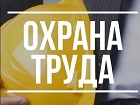 В соответствии со статьей 219 Трудового кодекса Российской Федерации и постановлением Правительства Российской Федерации от 24.12.2021 № 2464 «О порядке обучения по охране труда и проверки знания требований охраны труда» (постановление № 2464) работодатели  с  1  сентября 2022 года обязаны проводить обучение по охране труда, которое предусматривает следующее:инструктаж по охране труда;стажировку на рабочем месте;обучение требованиям охраны труда, в том числе обучение безопасным методам и приемам выполнения работ (как у работодателя, так и во внешней обучающей организации);обучение по оказанию первой помощи пострадавшим;обучение по использованию (применению) средств индивидуальной защиты.В данной статье предлагаем рассмотреть последний пункт, а именно обучение по использованию (применению) СИЗ, который, как правило, вызывает у работодателей некоторые трудности.До вступления в силу постановления № 2464 Минтруд России опубликовал разъяснительное письмо от 06.05.2022 № 15-2/ООГ-1049 «О порядке обучения по использованию (применению) средств индивидуальной защиты работников, применяющих средства индивидуальной защиты, применение которых требует практических навыков».В письме даны официальные разъяснения, как проводить данный вид обучения.
Прежде всего, необходимо разделить СИЗ на 2 типа: СИЗ, которые требуют навыков применения, и СИЗ, которые не требуют практических навыков применения.СИЗ, применение которых требует практических навыков в зависимости от степени риска причинения вреда работнику. Степень риска причинения вреда работнику напрямую зависит от проведенной работодателем оценки профессиональных рисков. Если по итогу оценки рисков выявлены такие СИЗ, то у работодателя есть 2 варианта проведения обучения:обучение по использованию (применению) СИЗ во внешнем специализированном учебном центре, имеющем необходимую аккредитацию (в соответствии с постановлением Правительства Российской Федерации от 16.12.2021 № 2334 «Об утверждении Правил аккредитации организаций, индивидуальных предпринимателей, оказывающих услуги в области охраны труда, и требований к организациям и индивидуальным предпринимателям, оказывающим услуги в области охраны труда»). Обучение данным способом удобно проводить при небольшой численности штата компании;обучение по использованию (применению) СИЗ силами работодателя. Такое обучение выгоднее проводить при большом количестве сотрудников и(или) текучке персонала. Для организации такого обучения работодателю необходимо:составить и утвердить перечень СИЗ, применение которых требует практических навыков, и программу обучения,обучить ответственного за такое обучение сотрудника (тренера), а также председателя и членов комиссии (во внешнем учебном центре).СИЗ, которые не требуют применения практических навыков ‒  работодатель должен просто ознакомить работников со способами проверки их работоспособности и исправности. Такое ознакомление будет достаточно проводить в рамках инструктажей на рабочем месте.